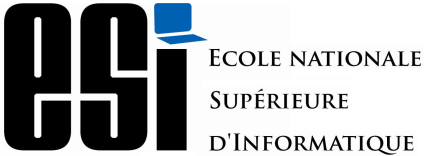 Année Universitaire 2020-2021Doctorat en SciencesDossier de Soutenance 
Nom du Candidat L’autorisation de soutenance du Directeur de thèseGrille de Recevabilité de la demande de soutenance (annexe n°2)  (doctorants inscrits à partir de 2016).Le rapport de soutenabilité du Directeur de thèseLe rapport sur la publicationL’attestation d’inscription régulièreLe Certificat d’Analyse "Compilatio"DOSSIER ADMINISTRATIFLe dossier administratifIL’autorisation de soutenanceIIGrille de Recevabilité de la Demande de SoutenanceIIILe rapport de soutenabilité du directeur de thèseIVLe rapport sur la publicationVL’attestation d’inscription régulièreVILe Certificat d’Analyse "Compilatio"